            № 61                                                          от «07»  августа 2023г.О продлении летнего купального сезона 2023 года на территории        Верх-Ушнурского сельского поселенияВо исполнение требований Федерального закона от 06.10. 2003 года № 131-ФЗ «Об общих принципах местного самоуправления в Российской Федерации», в области обеспечения безопасности людей на водных объектах,  постановления Правительства Российской Федерации от 14.12.2006 	года № 769 «О порядке утверждения правил охраны жизни людей на водных объектах», постановления Правительства Республики Марий Эл от 24 августа 2009 года №194  «О мерах по обеспечению безопасности людей на водных объектах, охраны их жизни и здоровья в Республике Марий Эл»   Верх-Ушнурская сельская администрация постановляет:Продлить срок купального сезона на территории Верх-Ушнурского сельского поселения до 20 августа 2023 года включительно.   	2. До закрытия купального сезона продолжить осуществление мероприятий по обеспечению безопасности людей на водных объектах, охране их жизни и здоровья;     2.1. Организовать дополнительную проверку и установку специальных информационных знаков, аншлагов, знаков безопасности вдоль берегов водных объектов в местах, опасных и запрещенных для купания, а также организовать доведение до населения информации об этих местах через средства массовой информации и иными способами;2.2. Осуществлять постоянный контроль за состоянием охраны жизни людей на водных объектах в местах массового отдыха граждан, обеспечить выполнение «Правил охраны жизни людей на водных объектах»;     2.3.  Обеспечить наличие и постоянный мониторинг на водном объекте, используемом для организованного купания и отдыха людей у воды, информационных стендов с материалами по предупреждению несчастных случаев с людьми на водных объектах и номерами телефонов вызова экстренных служб;     2.4. Проводить информирование населения о мерах безопасности на воде и случаях гибели людей, путем размещения информации (листовок) в местах отдыха у воды, местах массового нахождения людей, (магазинах, столовых, кафе, почте, подъездах домов и др.); 2.5. При получении неблагоприятного оперативного прогноза возникновения и развития чрезвычайных ситуаций, связанных с состоянием (изменением) погодных условий на территории Советского района, от единой дежурно-диспетчерской службы  района и (или) из других официальных источников принимать необходимые экстренные меры по защите населения и территорий от возможных чрезвычайных ситуаций, проводить оповещение населения, а также отдыхающих граждан, находящихся в местах купания и отдыха в границах поселения.3. Настоящее постановление обнародовать, а также разместить  в  информационно-телекоммуникационной сети «Интернет» официальный интернет-портал Республики Марий Эл (адрес доступа: mari-el.gov.ru).4.   Постановление вступает в силу со дня его подписания.            5. Контроль за  исполнением настоящего постановления оставляю за собой.Глава Верх-Ушнурскойсельской администрации                                              В.Г. Ельмекеев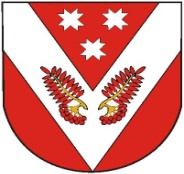 РОССИЙ ФЕДЕРАЦИЙМАРИЙ ЭЛ РЕСПУБЛИКЫСЕСОВЕТСКИЙ МУНИЦИПАЛ РАЙОНЫН УШНУР ЯЛ КУНДЕМАДМИНИСТРАЦИЙЖЕРОССИЙСКАЯ ФЕДЕРАЦИЯРЕСПУБЛИКА МАРИЙ ЭЛСОВЕТСКИЙ МУНИЦИПАЛЬНЫЙ РАЙОН ВЕРХ-УШНУРСКАЯСЕЛЬСКАЯ АДМИНИСТРАЦИЯРОССИЙСКАЯ ФЕДЕРАЦИЯРЕСПУБЛИКА МАРИЙ ЭЛСОВЕТСКИЙ МУНИЦИПАЛЬНЫЙ РАЙОН ВЕРХ-УШНУРСКАЯСЕЛЬСКАЯ АДМИНИСТРАЦИЯПУНЧАЛПОСТАНОВЛЕНИЕПОСТАНОВЛЕНИЕ